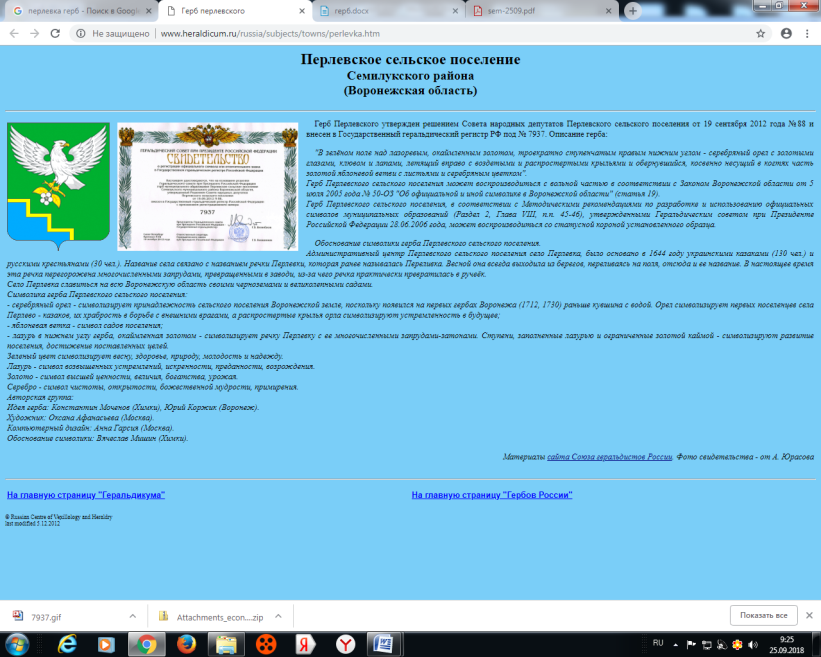 АДМИНИСТРАЦИЯПЕРЛЁВСКОГО СЕЛЬСКОГО ПОСЕЛЕНИЯ СЕМИЛУКСКОГО МУНИЦИПАЛЬНОГО РАЙОНА ВОРОНЕЖСКОЙ ОБЛАСТИ 396921 Воронежская область, Семилукский район, с. Перлёвка, улица Центральная, 54 тел. факс (47372) 76-1-68РАСПОРЯЖЕНИЕ21.07.2022года        №  33-рс. Перлевка  Об утверждения плана мероприятий по выявлению и уничтожению очагов произрастания дикорастущих  наркосодержащих растений на территории Перлевского сельского поселения на 2022 годВ целях предотвращения распространения очагов дикорастущих наркосодержащих растений1.Утверждить план мероприятий по выявлению и уничтожению очагов произрастания дикорастущих наркосодержащих растений на территорииПерлевского сельского поселения на 2022 год( Приложение№1).2.Контроль за исполнением настоящего постановления оставляю за собой.Глава  администрацииПерлевского сельского поселения                                           Д.А.ПроскуряковПриложение №1 к распоряжению администрацииПерлёвского сельского поселенияот 20.07.2022г. № 33-рПЛАНмероприятий по выявлению и уничтожению очагов произрастания дикорастущих наркосодержащих растений на территории Перлёвского сельского поселения на 2022 год.№Наименование мероприятийСрок исполненияОтметка об исполнении1Заседание	Рабочей группы, анализ поступивших сведений и обращений о незаконном произрастании наркосодержащих растенийВ период июнь – сентябрь ежемесячно, остальной период не реже двух раз в год2Обследование территории  Перлёвского сельского поселения на предмет выявления очагов произрастания дикорастущих наркосодержащих растенийИюнь-сентябрь 3Оказание содействия уничтожению выявленных очагов	произрастания дикорастущих наркосодержащих растенийНезамедлительно после выявления4Мониторинг результатов уничтожения очагов произрастания дикорастущих наркосодержащих растенийНепосредственное присутствие членов Рабочей группы	при уничтожении дикорастущих наркосодержащих растений5Размещение информационных материалов	в	местах массового скопления людей об опасности употребления наркотических средствПостоянно6Доведение до руководителей сельскохозяйственных предприятий, иных организаций независимо от форм собственности информации об ответственности за непринятие мер уничтожению очагов произрастания дикорастущих наркосодержащих растенийПостоянно